SAMS Domestic Grantee Homepage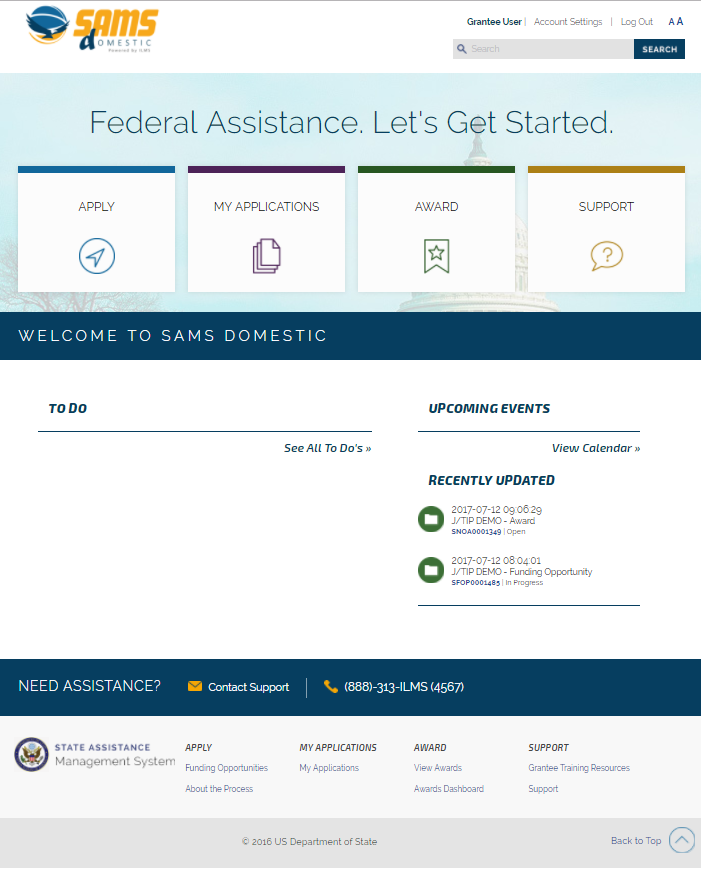 